Programmbeginn: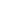 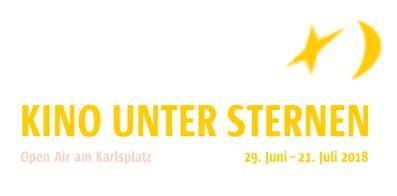 täglich 20:30 UhrFilmbeginn:täglich 21:30 UhrEintritt freiProgrammänderungen vorbehalten	 www.kinountersternen.at    20.30 Vorprogramm21.30 FilmFR29.6.Eröffnung
PREVIEW: 
Phaidros OmeU (Mara Mattuschka, A 2018) 98 Min. SA30.6.
In Erinnerung an Ute Bock
Houchang und Tom-Dariusch Allahyari im GesprächBock for President OmeU (Houchang Allahyari, Tom-Dariusch Allahyari, A 2009) 90 Min.SO1.7.Synema Einführung Wonderama
Go East, Young Man! Herbert Rappaport und der Musikfilm des Exils Čeremuški OmeU (Gerbert Rappaport, UdSSR 1963) 
90 Min.MO2.7.Unter demselben Himmeldas Grandmaster Olaf QuizGood News OmeU (Ulrich Seidl, A 1990) 131 Min.DI3.7.COVER-UP
DJ Yber und DJane Enkay legen aufBrüder der Nacht OmeU (Patrick Chiha, A 2016) 88 Min.MI4.7.When we were young. Stefan Bohun und Klemens Hufnagl im GesprächPREVIEW: Bruder Jakob, schläfst du noch? OmeU 
(Stefan Bohun, A 2018) 80 Min.DO5.7.Der Traum vom guten Leben. Anja Salomonowitz im GesprächSpanien OmeU 
(Anja Salomonowitz, A 2012 ) 102 Min. FR6.7.Wie lebt es sich zwischen oben und unten, Herr Čenić? Djordje Čenić im GesprächPhantom Fremdes Wien DF (Lisl Ponger, A 1991/2004) 27 Min. +
Unten OmeU (Djordje Čenić, A 2016) 87 Min.SA7.7.Tanzen sollst Du, tanzen.
Lisi Streit und Hans Langsteiner The Red Shoes OF (Michael Powell,
Emeric Pressburger, UK 1948) 133 Min.SO8.7.Über das Schweigen der Männer. Andreas Prochaska im GesprächDas finstere Tal OmeU
(Andreas Prochaska, A 2014) 115 Min.MO9.7.Shakespeare forever!
Rafael Haider im Gespräch PREVIEW:
Frau Maria und die Liquidierung der Stoffhandlung Stastny OmeU (Caspar Pfaundler, A 2018) 25 Min. + 
Das erste und das letzte Mal OmeU (Rafael Haider,
A 2018) 50 Min.DI10.7.Christian Cargnelli 
“Don’t be so Russian!“. Hollywood tanzt den Kalten KriegSilk Stockings OF (Rouben Mamoulian, US 1957)
118 Min.MI11.7.Erkennen Sie die Melodie!Quizzen mit Stefan und JudithThe 5.000 Fingers of Dr. T. OF (Roy Rowland, US 1953)
89 Min. DO12.7.Redlichkeit im Hinterhof
Michael Loebenstein im GesprächJesus von Ottakring DF (Wilhelm Pellert, A 1975) 95 Min.
FR13.7.Sind Sie ein Grenzgänger, Herr Berger? Wolfram Berger zu GastSuzie Washington OmeU (Florian Flicker, A 1998)
87 Min.SA14.7.Rien ne va plus. Stefan Huber  im Gespräch mit den RegisseurInnenKurzfilmprogramm, PREVIEWS: alle OmeU
37 Grad (Alexander Reinberg, Paul Porenta, A 2017) 
28 Min. +  Boomerang (Kurdwin Ayub, A 2018) 20 Min. +
Der Ausflug (Jürgen Karasek, A 2018) 39 Min.SO15.7.Zwischen Eros und ThanatosDaniel Ender mit Stefan HuberCarmen Jones OF (Otto Preminger, US 1954) 103 Min.MO16.7.Von Wehrmacht bis Waldheim. 
Ruth Beckermann im GesprächJenseits des Krieges OmeU
(Ruth Beckermann, A 1996) 115 Min.DI17.7.Über Fledermäuse und anderes Getier. Miträtseln mit Stefan und JudithOh... Rosalinda!! OF (Powell/Pressburger, UK 1955) 
103 Min.MI18.7Innenleben und Außenansicht
Matti Bunzl im Gespräch5/62 Fenstergucker, Abfall, etc. ohne Dialog (Kurt Kren, A 1962) 4 Min.
+ Ich schaff's einfach nimmer DF (John Cook, A 1972/73) 50 Min.DO19.7.Zwischen Migrationsvorder- und hintergrund. Arman T. Riahi zu GastDie Migrantigen OmeU 
(Arman T. Riahi, A 2017) 90 Min.FR20.7.Mehr als ein Kostümfilm. Barbara Albert und Susanne Breuss zu Gast Licht OmeU (Barbara Albert, A/D 2017) 97 Min.
SA21.7.Publikumsfilm